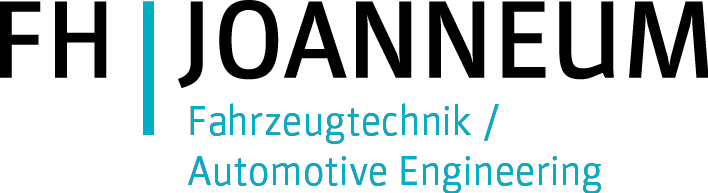 Anmeldung zur Bachelorprüfung(Bitte in BLOCKBUCHSTABEN ausfüllen)O	FrühterminO	HauptterminO	SpätterminName: …......................................................................................................................................Personenkennzeichen: …................................................................................................................Telefonnummer: ...…..................................................................................................................... Datum der Bachelorprüfung: …...................................................................................................Thema der Bachelorarbeit: …….................................................................................................……………………………………………………………………………………………………………....Betreuer/in an der FH: …………………………………………………………………………....Firma (Name, Adresse): ………………………………………………………………………………….Betreuer/in in der Firma: …..........................................................................................................       Beantragtes Ende der Sperrfrist (TT.MM.JJ.): ………………………………………………….......Anlagen• 	Zwei gebundene Exemplare der letztgültigen Version der Bachelorarbeit• 	CD mit folgendem Inhalt:• 	Bachelorarbeit in elektronischer Form• 	Kurzreferat (1 Seite) (Deutsch)• 	Abstract (1 Seite) (Englisch)• 	Keywords (8 - 10 Wörter)• 	Graduierung/Alumni-Formular• 	Unkostenbeitrag Graduierung (Mappe, Foto-Link)  € 50,--Mit meiner  Unterschrift bestätige  ich, dass  ausgeliehene  Bücher, Zeitschriften  und ausgegebeneSchlüssel ordnungsgemäß retourniert wurden und dass ich das Schließfach freigeräumt habe.Eine aktualisierte Version der Bachelorarbeit kann NUR in Absprache mit dem Betreuer bis spätestens 7 Arbeitstage vor der Bachelorprüfung im Sekretariat nachgereicht werden.Unterschrift Prüfungskandidat/in: …...........................................................................................Datum (Eingangsstempel): ….......................................................................................................FH JOANNEUM Gesellschaft mbH, Studiengang Fahrzeugtechnik/Automotive EngineeringA-8020 Graz, Alte Poststraße 149, Tel.: +43 / 316 / 5453-8400, Fax: +43 / 316 / 5453-8401E-Mail: fahrzeugtechnik@fh-joanneum.at, Web: http://www.fh-joanneum.at/fzt